Home Learning Activity IdeasAs part of home learning,  we have put together a grid of ideas for you. These can completed in your free time and we would love to see some of them emailed to us. You can choose your own ideas too! Have fun - we can’t wait to see what you do! 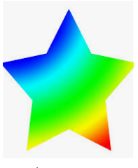 Follow a recipe. Bake a cake or help prepare a meal for your family. Make sure there is an adult to help you.Can you learn the alphabet using British Sign Language?Build a den using things you find in your house. You could draw a plan first.Build a tin foil boat. How many objects can you fit in your boat before it sinks?Spring soup. Get a bowl of water and add some Spring nature finds. Can you write a list of ingredients?Quiz nightMake up your own quiz and test your family.Create a poster of a country you have visited or a country you would like to visit. What facts can you find/Spring clean your room.Are there any toys or clothes that you could donate?Cut a piece of string any length. Can you find things that are taller / shorter than your string? Did you guess correctly? Can you build a tower? Use anything you like. How tall can you make it? Can you measure it?Make your own play dough. What creations can you make?Play your favourite songs and have a disco and a dance.Read your favourite book. Can you write a book review and design a new front cover?Shadow drawing. Ona a sunny day, draw around the shadow of any object onto a piece of paper. How does it change throughout the day?Cosmic Kids Yoga.Choose a favourite film or story and explore it through yoga.Choose your favourite animal and use Google to make it 3D and appear in your home. Can you write a fact file about your animal?MindfulnessPut on some relaxing music or nature sounds and complete some mindfulness colouring or create your own.Can you make your own musical instrument using recycled materials?Create a repeating pattern using objects in your house. You can make it simple or complex.Acrostic poemCan you write an acrostic poem using the letters in your name?Choose a number within 100. What could the questions be?12    10 +2   half of 24  20-8Choose a garden projectCan you do some weeding or have a try at growing your own plants?Take part in PE with Joe Wickes on You Tube. Can you create your own workout?Can you create your own obstacle course? 